Week 6: 4 May – 8 MayGeography- Topic: Physical features of South AfricaWrite the date and heading:5 May 2020	Activity 10: Draw an island with mountains and rivers (pg36)Discuss question 1 with your parents.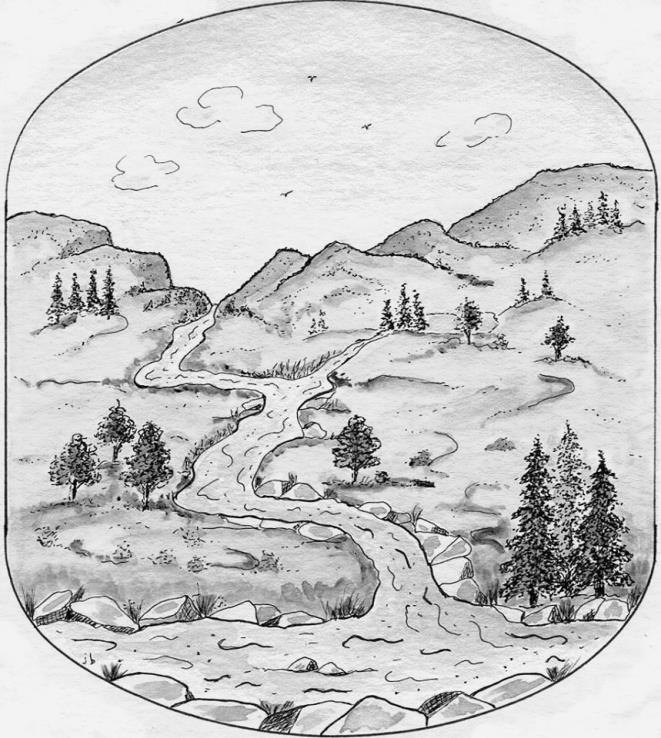 Use an entire A4 page in your workbook to complete question 2.Use the figure on the right as inspiration for your own island design.Physical features and human activitiesLinks between physical features, where people live and what they do:Physical features have a lot to do with where people live. For example, it is difficult to build a settlement on a steep or rock mountain slope. Flat or gently sloping areas are easier to build on.Human activities – the things that people do, for example: working, going to school, or fishing.Features of an area influence the kind of human activities that can take place. For example, crops can be grown in fertile areas like valleys.Read the information on pg37-39 about how features of an area influence the kind of human activities that can take place.Write the date and heading:6 May 2020	Activity 11: Link physical features to human activities (pg39)Use the pictures and information on pg37-39 to complete this activity.Redraw the table in your workbook for question 1.Complete the rest of the table. Number 1-8. Use the pictures on Page 37, 38 and 39.Question 2 is part of question 1.Question 3 you need to answer in full sentences.Picture numberPhysical FeatureHuman activities1HillsLooking after cattle.2ValleyGrowing mealies/crops